NAVODILA ZA STROKOVNE DELAVCEZDRAVSTVENO HIGIENSKI REŽIMV VRTCU SVETA ANACILJ ZDRAVSTVENO HIGIENSKEGA REŽIMAZdravstveno higienski režim v vrtcu se organizira in izvaja na podlagi veljavnih zakonskih predpisov s področja preventivnega zdravstvenega varstva ter na podlagi navodil in priporočil strokovnih inštitucij, zlasti Nacionalnega inštituta za javno zdravje.Cilj zdravstveno higienskega režima zajema:Skrb za čisto, zdravo in varno okolje, ki je podlaga za pedagoško delo in zdrav razvoj otroka.Spremljanje in nadzor nad izpolnjevanjem sanitarno-tehničnih in sanitarno-higienskih zahtev v vrtcu.Izvajanje nadzora in kontrola čiščenja ter izvajanje ukrepov za izboljšanje sanitarno-higienskih pogojev v vrtcu.Spremljanje zdravstvenega stanja otrok in izvajanje preventivnih ukrepov za preprečevanje širjenja nalezljivih bolezni.Skrb za stalno strokovno izobraževanje zaposlenih.Za zdravje otrok je zelo pomembno okolje v katerem živijo. V vrtcu se trudimo v skladu z veljavno zakonodajo, zagotoviti otrokom čisto, zdravo in varno okolje. Dobro usposobljeno in izobraženo vzgojno osebje lahko veliko prispeva k osvajanju načel zdravega življenja in promociji le tega nasploh. Zato je pomembno tudi osebno stališče in zavzetost zaposlenih do dejavnikov, ki imajo pozitiven in negativen vpliv na zdravje.SPREJEM OTROK V VRTECJavni vrtec vpisuje in sprejema predšolske otroke v svoje programe na podlagi prijav in prostih mest vse leto.Vrtec lahko sprejme otroka, ko je dopolnil starost najmanj 11 mesecev in je cepljen po programu za otroške nalezljive bolezni (V skladu z Zakonom o vrtcih in Zakonom o spremembah in dopolnitvah Zakona o nalezljivih boleznih), če starši ne uveljavljajo več pravice do starševskega dopusta v obliki polne odsotnosti z dela. Za starše otrok, ki so oddali vlogo za vpis otroka v vrtec, vrtcu na njegovo zahtevo pristojni center za socialno delo posreduje podatke o izteku pravice do starševskega dopusta v obliki polne odsotnosti z dela.Vrtec najmanj enkrat letno objavi javni vpis novincev za naslednje šolsko leto. Vodenje in izpeljavo postopka vpisa otrok v vrtec, ki izvaja javno službo, lahko občina ustanoviteljica podrobneje uredi s svojim aktom.Če je v vrtec vpisanih več otrok, kakor je v vrtcu prostih mest, odloča o sprejemu komisija za sprejem otrok. V tem primeru vrtec staršem dodeli šifro otroka. Sestavo komisije za sprejem otrok ter kriterije za sprejem otrok v vrtec določi občina ustanoviteljica na predlog sveta vrtca. Kriteriji se določijo s točkami.V skladu z Zakonom o vrtcih (Ur. l. RS, št. 12/96) je vrtec vzgojno izobraževalna in ne zdravstvena ustanova. Iz omejenega sledi:Starši morajo ob sprejemu otroka v vrtec predložiti POTRDILO O ZDRAVSTVENEM STANJU OTROKA, s katerim zdravnik potrjuje, da je otrok sposoben za sprejem v vrtec in da je cepljen po programu. Istočasno morajo starši posredovati zdravstvene posebnosti pri otroku (morebitne alergije, nagnjenost k vročinskim krčem,…)Kakršnokoli dajanje terapije otrokom v vrtcih je kontraindicirano. V izjemnih primerih - kot na primer če ima otrok vročinske krče, se v skladu s pisnimi navodili oziroma privolitvijo izbranega pediatra otroka le-temu ob pojavu povišane telesne temperature lahko nudi ustrezna terapija še pred prihodom staršev oziroma eventualno zdravnika. Podobno velja tudi za otroke, ki imajo astmatične napade, epilepsijo itd.Vrtec naj bi obiskovali samo zdravi otroci. Zakon o nalezljivih boleznih (Ur.l. RS, št. 69/95), ki zavezuje posredno tudi vrtce, v 10. členu določa, da so potrebni posebni ukrepi za preprečevanje in obvladanje nalezljivih bolezni ter postavitev diagnoze. Omenjeni postopki niso možni, če Zavod za Zdravstveno varstvo ni pravočasno obveščen o pojavu ali sumu na nalezljivo bolezen v vrtčevskem kolektivu. Zato prosimo starše, naj redno javljajo vrtcu, če gre za nalezljivo bolezen, zlasti pa v primeru otroških nalezljivih bolezni, diarej oziroma bruhanja.Starši oziroma skrbniki, katerih otrok zboli za nalezljivo boleznijo med bivanjem v vrtcu, so dolžni priti po obolelega otroka takoj, ko jih o tem obvesti vrtec. Posredno omenjeni problem ureja Zakon o nalezljivih boleznih (Ur. l. RS, št. 69/95) v 4. členu. Ta navaja, da ima vsakdo pravico do varstva pred nalezljivimi boleznimi in bolnišničnimi okužbami ter dolžnost varovati svoje zdravje pred nalezljivimi boleznimi.2.1 OBLAČILA IN OBUTEV OTROKObutev naj bo dovolj velika, podplat elastičen in nedrseč, da ne ovira otroka pri hoji. Nogi mora nuditi oporo, material pa je odvisen od namena uporabe.Otroci naj bodo oblečeni večplastno, da se jih lahko sleče ali obleče primerno dejavnostim.Rezervno oblačilo naj imajo v garderobi.Če se otroka v vrtcu preobleče, starši dobijo umazano obleko v PVC vreči v otrokovi garderobi.2.2 PRINAŠANJE NEVARNIH PREDMETOV V VRTECOtrokom ni dovoljeno prinašati nevarnih predmetov.Starše je potrebno opozoriti na neprimerne predmete, s katerimi lahko otroci ogrozijo svojo varnost in varnost drugih otrok (večji uhani, prstani, verižice, noži, drobne igračke, …).2.3. OBLIKOVANJE SKUPINŠtevilo otrok v oddelku prvega starostnega obdobja ne sme presegati dvanajst otrok, v oddelku drugega starostnega obdobja pa dvaindvajset otrok.Pristojni organ lokalne skupnosti ustanoviteljice vrtca lahko glede na razmere in položaj dejavnosti predšolske vzgoje v lokalni skupnosti odloči, da število otrok v oddelku presega število, ki ga določa prvi odstavek tega člena, za največ dva otroka v oddelku.Dnevni program izvajata vzgojitelj in vzgojitelj predšolskih otrok – pomočnik vzgojitelja. Dnevni program v oddelku prvega starostnega obdobja izvajata skupaj vsaj šest ur dnevno in v oddelku drugega starostnega obdobja vsaj štiri ure dnevno. Sočasna prisotnost vzgojitelja in vzgojitelja predšolskih otrok – pomočnika vzgojitelja se zagotavlja s sistemizacijo delovnih mest ob oblikovanju oddelkov in se ne izvaja v času počitka otrok.2.3.1. ZDRUŽEVANJE OTROKOb začetku novega šolskega leta, v izjemnih primerih pa tudi med letom, lahko vrtec ob upoštevanju predpisanih normativov, organizacijsko preoblikuje oziroma spremeni sestavo oddelkov. Vrtec si pridružuje pravico, da ob začetku šolskega leta ali tudi med šolskim leto zaradi racionalizacije poslovanja ali zapolnitve kapacitet otroka premesti iz oddelka v oddelek ali iz enote v enoto znotraj vrtca Sv. Ana. Združevanje skupin poteka v jutranjem in popoldanskem času (6.00-7.00 ter po 15.00 uri). Izjemoma se skupini istega starostnega obdobja lahko združita v primeru večjega upada prisotnosti otrok. V času ko je predvidena zmanjšana prisotnost otrok (pred/po/med prazniki, počitnicami) se prav tako združujejo skupine oddelkov otrok; v primeru bistveno manjše prisotnosti otrok, se organizira delo v enoti Sv. Ana. V tem primeru so v enoti Sv. Ana po potrebi prisotni strokovni delavci in tehnično osebje iz obeh enot vrtca.Paziti je potrebno, da se ob pojavu nalezljivih bolezni otroci iz različnih skupin ne mešajo med seboj. Na ta način bi bili v primeru, če bi imel en otrok nalezljivo bolezen, izpostavljeni le otroci iz njegove skupine, torej bi manj otrok imelo možnost, da zbolijo.Združevanje v jutranjem in popoldanskem času je možno, ko so skupine manjše s pogojem vodenja seznama otrok, ki so bili združeni v skupini.2.3. UVAJANJE OTROKA V VRTECSODELOVANJE OB UVAJANUOb prvi vključitvi otroka v vrtec zagotovimo otroku in starem možnost postopnega uvajanja v življenje in delo ter bivanje v vrtcu. Otroka na novo okolje in nove ljudi uvajamo postopoma. Otrokom in staršem ob prvem srečanju pred vključitvijo otroka v vrtec pozorno prisluhnemo. Staršem posredujemo prve informacije o življenju in načinu dela vrtca na uvodnem roditeljskem sestanku v mesecu avgustu ali pred prihodom otroka v vrtec, v kolikor je vpis in prihod otroka izveden med letom. Ob prvem vpisu oziroma vstopu tuje govorečih otrok, se staršem svetuje da si priskrbijo prevajalca. ČAS UVAJANJANa individualnem pogovoru se boste z vzgojiteljico dogovorili tudi glede postopka uvajanja (kdaj, koliko časa, kdo bo pripeljal otroka, kaj morate prinesti s sabo,…)Za uvajanje si prihranite do teden dni dopusta (do 5 dni), saj je v času prilagajanja otrok v vrtcu le kratek čas. Čas prisotnosti v vrtcu potem počasi podaljšujemo in krajšamo čas prisotnosti starša. Ko otrok v vrtcu tudi že prespi je pomembno, da ga prvih nekaj dni prihajate iskat čimprej, ko se zbudi. Na ta način pri otroku postopoma razvijemo zaupanje do novih oseb in okolja.Izkušnje nam pogosto pokažejo, da potrebujejo daljši čas uvajanja otroci,ki so zelo močno navezani na svoje bližnje,ki so plahi, tihi, občutljivi,ki imajo malo izkušenj z drugimi otroki,katerih starši imajo slabe izkušnje iz vrtca,ki so stari manj kot tri leta.V navedenem obdobju imajo starši možnost ob prihodu otroka prisostvovati delu skupine v katero je otrok vključen (do 5 dni), po predhodnem dogovoru s strokovno delavko skupine (med 9.00 in 11.00 h). Starši si ob prihodu obujejo copate. Pri prehajanju otroka iz enote v enoto ni uvajalnega obdobja s starši.KDO NAJ UVAJAPomembno je, da se starša dogovorita, kdo bo uvajal otroka v vrtec.  Uvajanje v vrtec naj prevzame tisti starš, ki manj »komplicira«. Ni hujšega za otroka, kot da ga uvaja negotov, prestrašen starš, ki je nenehno na preži, kaj se bo zgodilo in ne izpusti otroka izpred oči niti za minuto.Otroka naj uvaja oseba, s katero ima otrok dober in ne preobremenjen odnos. Navadno je to mama, se je pa že izkazalo, da se otrok  laže  in hitreje navadi na  spremembo ob očetu, babici ali dedku. To se dogaja takrat, ko mama ločitev od otroka težko sprejme ali pa jo razume kot izgubo.ZDRAVSTVENO STANJE STARŠEVV vrtec pospremijo otroka starši če so zdravi (t. j. normalna telesna temperatura, brez bolečin v mišicah, brez glavobola in driske, brez znakov respiratornega obolenja, kot so kašelj, boleče žrelo, izcedek iz nosu, kihanje, izguba vonja/okusa) in če v zadnjih 14 dneh niste imeli stika z obolelo osebo.PROSTOR3.1	NOTRANJI PROSTOR3.1.1 SPIRANJE VODOVODNIH PIPVoda naj na vsaki pipi pred prvo uporabo tega dne teče vsaj 2 minuti (curek naj bo enakomeren, srednje jakosti, debelosti svinčnika). S tem ukrepom preprečujemo razmnoževanje legionele v vodovodnem omrežju. Izvede ga zaposleni, ki prične delo v prostoru.3.1.2 RELATIVNA VLAGA IN TEMPERATURA PROSTORANajprimernejša relativna vlaga je med 40 in 60 %.Presuh zrak suši sluznico dihalnih poti, prevlažen zrak pa otežuje vzdrževanje telesne temperature s potenjem.Prostori za otroke morajo biti enakomerno ogrevani, in sicer:-       na 20 °C v prostorih za otroke,-       na 23 °C v prostorih za nego otrok do 3 let,-       na 18 °C do 19 °C v prostorih za rekreacijo.Posebno občutljivi so zelo majhni otroci, ki še nimajo razvite termoregulacijske sposobnosti in jih moramo varovati pred ohladitvijo in pred pregrevanjem.V prostorih za otroke je treba grelna telesa (predvsem rebraste radiatorje), ki jih otroci dosežejo, zavarovati, vendar tako, da učinek gretja ni zmanjšan; varnostne maske morajo biti narejene tako, da jih je mogoče pri čiščenju odstranitiOSVETLITEVV prostorih vrtca naj bo čim več naravne osvetlitve. Okenske odprtine v igralnici ne smejo biti manjše od 1/5 površine tal. Stekla pa morajo biti zavarovana v višini rok otrok.Svetilna telesa morajo biti funkcionalna – paziti je potrebno na pregorele žarnice ter jih zavarovati tako, da ob morebitni eksploziji žarnice zdrobljeno steklo ne pade iz svetilke.V času dnevnega počitka igralnice ne smemo popolnoma zatemniti (žaluzije …).UREDITEV IGRALNICKotički morajo biti pritrjeni oz. postavljeni na način, da jih otroci ne morejo prevrniti, ter tako, da ima pedagoško osebje pregled nad celo sobo. Če se v sobi uporablja preproga, naj bo pogrnjena nekje v kotu igralnice, stran od vrat (zaradi varnosti in vzdrževanja higiene).Stenske obloge in kotički morajo biti iz gladkih nepoškodovanih površin.Vtičnice, ki so na dosegu rok otrok, morajo biti zavarovane.PRAVILNO PREZRAČEVANJE BIVALNIH PROSTOROV V VRTCUVeč kot polovica otroških bolezni se prenaša kapljično iz nosne in žrelne sluznice bolnih otrok ali klicenoscev. Povzročitelji lebdijo v zraku, na prašnih delcih, na površinah in predmetih. Če hočemo razredčiti te klice v zraku, moramo prostore zračiti. Zrak se mora izmenjati približno trikrat na uro, pri pojavu obolenj, ki se širijo kapljično, pa še bolj pogosto. Pri tem moramo paziti, da hitrost gibanja zraka ni prevelika (ne več kot 0.3 m/s) in da otroci niso na prepihu.Igralnico je nujno prezračiti vsaj 3x in sicer:Po zajtrkuPo kosiluPo končanem počitkuV odsotnosti otrok pa naredimo prepih in istočasno odpremo okna po vsej višini v dveh sosednjih ali nasprotnih prostorih. Prostore za otroke zračimo pozimi po daljšem bivanju otrok v prostoru, predvsem po zaposlitvi, po uživanju hrane, pred spanjem, po previjanju. Prezračevanje s prepihom naj ne traja več kot 2-3 minute, da se prostori preveč ne ohladijo.V prehodnem letnem času (pozno pomladi, poleti in zgodaj jeseni), ko zunanja dnevna temperatura ni nižja od 20 oC, so lahko okna v igralnici in garderobah odprta (na kip) preko celega dneva.V takšnem primeru bodite pozorni, da pod tem ali pri tem oknu ne sedijo ali ležijo otroci. Vrata morajo biti v tem času zaprta, tako da ne ustvarjamo prepiha.Nikakor ni dopustno, da se v poletnih mesecih, ko temperatura naraste nad25 oC, ustvarja prepih v igralnicah v prisotnosti otrok (odprta okna in vrata hkrati).To ni dovoljeno niti takrat, ko otroci počivajo na ležalnikih.VZDRŽEVANJE HIGIENE PROSTOROV ZA OTROKE IN IGRAČUstrezno higiensko stanje prostorov, opreme in igrač v vrtcu je nujno, da se prepreči pojav poškodb in/ali širjenje nalezljivih bolezni.Čiščenje prostorov in opreme vrtca vsakodnevno izvajajo čistilke v popoldanskem času. Notranjost omar in razne police čistilke očistijo le v primeru, da so prazne, zato je pomembno, da jih občasno (enkrat tedensko oziroma po potrebi) izpraznite, da jih čistilka lahko temeljito očisti, sicer jih morate čistiti sami!V dopoldanskem času oziroma v času, ko v vrtcu še ni čistilke, ste za ustrezno vzdrževanje higiene zadolženi pedagoški delavci – vsak delavec v okviru svojega oddelka. Za higieno prostorov, ki so skupni dvema ali več oddelkom (npr. garderobe, sanitarije …) skrbite vsi – po končani uporabi se vodi evidenca. Večkrat dnevno:pregledamo urejenost sanitarij (če je potrebno, jih očistimo), potegnemo vodo v straniščuče je potrebno, očistimo pipe in kljuke večkrat dnevno očistimo mizepo vsakem obroku počistimo zamazana tla (po uporabi omela ali drugega čistilnega pripomočka smo ga dolžni očistiti; omela morajo viseti)dnevno obrišemo stolčke, še posebej pri mlajših otrocih po obrokihvečkrat tedensko očistimo prah s polic v igralnici ter poskrbimo za urejen izgled tudi zunaj igralnice (garderoba, hodniki)tla v garderobi morajo biti vedno suha in čista tudi v dopoldanskem času ogledala v igralnicah po potrebi očistimov igralnico in na igralne površine ne vstopamo v čevljih. To velja tudi za starše, ki dnevno prihajajo in odhajajo iz vrtca.V vrtcu razkužil ne uporabljamo rutinsko, razen izjemoma, kadar dezinfekcijo s kemičnimi razkužili odredi Zdravstvena inšpekcija ali Zavod za zdravstveno varstvo, ki tudi določa obseg in vrsto razkuževanja (v primeru epidemije nalezljivih bolezni ali po večjih adaptacijah).3.2.1 ČIŠČENJE MIZ a) Čiščenje miz po likovnih in drugih dejavnostihBarve, lepilo, plastelin in podobne snovi očistimo s krpami, ki so RUMENE barve. V kolikor teh krpic nimate, se dogovorite z organizatorjem PZHR, da vam jih priskrbi.b) Čiščenje miz pred jedjo in po jediV vrtcu imamo namenske krpice za brisanje miz pred in po obrokih. Te krpice so ZELENE barve.Postopek čiščenja miz: :vzamemo čisto rumeno oz. zeleno krpov vedro nalijemo čisto toplo vodo in splaknemo krpos splaknjeno krpo pobrišemo mizo in jo osušimo z brisačo za enkratno uporabopo potrebi uporabimo univerzalno razredčeno čistilo v razpršilki, vendar pazimo, da razpršenega čistila ne vdihavajo otrocipred brisanjem druge mize krpo ponovno splaknemo v vedru in tako nadaljujemo dokler ne pobrišemo vseh mizpo končanem brisanju miz, krpo odložimo v zaprto PVC posodo z oznako H, kjer hranimo umazano perilo hranjenja (slinčki, krpe za mize).Uporaba krpic:Za vsak obrok (zajtrk, kosilo, popoldansko malico) uporabite svežo krpico. Pred obrokom obrišite mize s čisto krpico in jo po uporabi splaknete pod tekočo vodo. Postopek ponovite po obroku z isto krpico. Krpico nato zavržete v koš za umazane krpice (PVC posoda z oznako H).Če ste uporabljali čistilo, morate površine dobro sprati z vodo.Shranjevanje čistilnih pripomočkov: krpice za čiščenje miz shranjujemo na polici ali omari, označeno vedro za vodo v omari, univerzalno čistilo in brisače za enkratno uporabo v podajalniku brisač v pralnici.3.2.2 VZDRŽEVANJE IN ČIŠČENJE IGRAČ TER VZGOJNIH PRIPOMOČKOV ZA HIGIENSKO VZDRŽEVANJE IGRAČ SO ZADOLŽENI PEDAGOŠKI DELAVCI!- Odstranite polomljene in raztrgane igrače.Neustrezno higiensko vzdrževane igrače lahko predstavljajo pot širjenja nalezljivih bolezni, saj otroci igrače pogosto nosijo v usta. Redno in učinkovito mokro čiščenje igrač je eden od ukrepov, s katerim v veliki meri preprečimo širjenje nalezljivih bolezni.Termini higienskega (mokrega čiščenja) igrač v vrtcu:PRALNE - PLASTIČNE IGRAČEMed pralne igrače štejemo vse igrače, ki jih lahko čistimo pod tekočo toplo vodo in se pri tem ne poškodujejo.V I. starostni stopnji (otroci igrače pogosto nosijo v usta):igrače v uporabi se operejo dnevno.V II. starostni stopnji (otroci so večji in igrač ne dajejo več v usta):enkrat tedensko oziroma po potrebi.Peremo jih pod tekočo vodo z uporabo čistila. Igrače splaknemo pod tekočo toplo vodo in jih osušimo.PRANJE LJUBKOVALNIH IGRAČ Med ljubkovalne igrače štejemo vse plišaste igrače in igrače, ki so iz blaga.Operejo se enkrat mesečno v pralnici v pralnem stroju oziroma pogosteje, če je potrebno.Opomba: V primeru pojava katerekoli nalezljive bolezni v oddelku je režim higienskega vzdrževanja igrač poostren in, če ni drugače določeno, velja za čas najdaljše inkubacije za določeno nalezljivo bolezen in to od zadnjega primera nalezljive bolezni v oddelku.V tem primeru velja naslednje:Tekstilne igrače se takoj pošljejo za pranje v pralnico in se umaknejo iz uporabe za čas najdaljše inkubacije za določeno nalezljivo bolezen. Ljubkovalnih igrač v času nalezljivih bolezni ne uporabljamo.Plastične igrače, ki so v uporabi, se perejo dnevno (velja za I. in II. starostno stopnjo).MALE ŽIVALI V VRTCUV vrtcih so lahko samo živali, ki so v zaprtih posodah: akvarijih, terarijih in akvaterarijih.Vse živali, ki bivajo v vrtcu, morajo imeti veterinarsko spričevalo in biti vsako leto pregledane. Vse ostale živali, ki ne morejo živeti v omenjenih prostorih, niso dovoljene. O nabavi malih živali v vrtcu obvestite delavko za ZHR.SOBNE RASTLINE V VRTCUČe so v igralnici sobne rastline, morajo biti le-te higiensko vzdrževane (zalivati, presajati in brisati prah z listov...). Rože naj ne bodo v dosegu rok otrok.Sobne rastline so lahko vir strupov. Nekatere povzročajo zelo neprijetne težave, če jih otrok trga ali grize. Neprimerne sobne rastline za vrtec: Difenbahija, Gledicija (Kristusova krona), Klivija, Koralni grm, Sobni jeglič in vse vrste rastlin, ki imajo trnje.Pred vnosom novih rastlin v prostore vrtca se posvetujte z organizatorjem PZHR.NAVODILA ZA IGRE Z VODO V SKLADU Z ZDRAVSTVENO HIGIENSKIM REŽIMOMPri uporabi plastičnih bazenčkov ali otroških plastičnih kadi bodite pozorni na:voda mora biti sveža, dnevno večkrat zamenjanaotroci naj se v bazenih ne kopajo ali namakajo (v kolikor bi se več otrok skupaj ali eden za drugim kopali v istem bazenčku ali plastični otroški kadi, bi morali vodo ustrezno razkuževati (npr. kloriranje vode, menjava vode, filtriranje vode… Vse to so zahteve Pravilnika o kopalnih vodah).bodite pozorni, da ne bi otroci te vode piliotroci naj se z vodo igrajo (škropijo, potapljajo ladjice, prelivajo…)Če želite otroke shladiti z vodo, potem jih z vodo le poškropite.ZUNANJI PROSTORKo peskovnik ni v uporabi, mora biti pokrit s ponjavo, ki preprečuje dostop mačkom in psom.Ko zapuščamo igrišče, pospravimo vse igrače in pokrijemo peskovnike.Če opazite, da je posamezno igralo, ograja ali ostala oprema na igrišču poškodovana, obvestite hišnika in organizatorja PZHR.Igrišče je potrebno vsak dan pregledati. Dogovor: igrišče dnevno pregleda hišnik. V primeru odsotnosti hišnika, dnevni pregled opravi strokovni delavec, ki prvi odhaja na igrišče. Pregled igrišča se potrdi z vpisom v evidenco dnevnih pregledov igrišča. Nadzor nad igrišči izvaja Alej Kop.ZAPOSLENI V VRTCUVsi delavci opravljamo preventivne zdravstvene preglede, ki so obvezni po Zakonu o varnosti in zdravju pri delu (Ur. l. RS, št. 56/1999) in Pravilniku o preventivnih zdravstvenih pregledih delavcev (Ur. l. RS, št. 87/2002).Roki obdobnih zdravstvenih pregledov na MDPŠ so določeni skladno z oceno tveganja in Pravilnikom o preventivnih pregledih delavcev.Skladno s Pravilnikom o zdravstvenih zahtevah za osebe, ki pri delu v proizvodnji in prometu z živili prihajajo v stik z živili ( Ur. l. RS, št. 82/03), se vodi po vrtcih dokumentacija, ki vsebuje:seznam oseb, ki pri svojem delu prihajajo v stik z živili (delavci kuhinj, vzdrževalci, vzgojitelji, pomočniki vzgojiteljev …), usklajen z dejanskim stanjem,podpisane izjave (podpišejo jih vsi delavci, ki so na seznamu),individualne izjave o bolezenskih znakih, ki jih izpolnijo delavci v primeru prebolevanja obolenj, naštetih na obrazcu, ter izrečeni korektivni ukrepi s strani vodje enote oz. organizacijske vodje po predhodnem posvetu z vodjo prehrane in ZHR (korektivni ukrepi so: napotitev na zdravstveni pregled na Zavod za zdravstveno varstvo Ljubljana, premestitev na druga dela in naloge ter upoštevanje odrejenih korektivnih ukrepov),ugotovitev zdravnika, na podlagi potrdila o pregledu osebe, o izpolnjevanju pogojev za delo z živili in predlagane ukrepe,pisno evidenco o ukrepih, navedenih na podlagi predlaganih ukrepov zdravnika.Če vodja ne more zagotoviti, da delavca zamenja drugi delavec, delavec ostane na delovnem mestu, vendar podpiše izjavo Korektivni ukrep za vzgojitelje in pomočnike vzgojiteljev pri razdeljevanju hrane, v primeru ko ni možno, da delavca zamenja drugi delavec. Ta obrazec se hrani skupaj z individualno izjavo o bolezenskih znakih.Vsa ta dokumentacija predstavlja sestavni del notranjega nadzora na osnovah HACCP sistema.V času razglašenih epidemij in obdobju okrevanja (covid 19), je za vse delavce v vrtcu obvezno izpolnjevanje PCT pogojev (prebolelost, cepljenje, testiranje) v skladu z aktivnimi uredbami.4.1 USPOSABLJANJE ZAPOSLENIH ZA DELO Z ŽIVILIPravna podlaga: Pravilnik o spremembah in dopolnitvah pravilnika o higieni živil (Ur. l. RS, št. 11/04).Tako imenovanih tečajev higienskega minimuma (osnovnih in obnovitvenih) ni več. Glede na zahteve zgoraj navedenega pravilnika se vzpostavlja nov sistem sprotnega usmerjenega usposabljanja oz. izobraževanja zaposlenih za delo z živili (notranji in zunanji izvajalci.Z živili (tudi delitev obrokov) lahko delajo le osebe, ki v praksi izkazujejo znanje o higieni živil. Nova znanja o higieni živil in načelih HACCP sistema moramo stalno dopolnjevati. Vsi zaposleni, ki prihajajo v stik z živili, se morajo udeležiti vsaj ene oblike sprotnega usposabljanja letno, skladno z zahtevnostjo njihovega dela. 4.2 DELOVNA OBLEKAMed osebna zaščitna sredstva spadajo:•	delovna halja,•	predpasnik za hranjenje in nego za enkratno uporabo,•	delovna obutev,•	zaščitne rokavice,Dolžnost delavcev je, da pri svojem delu ne ogrožajo otrok in obenem varujejo tudi sebe, zato je delovna obleka obvezna. Delavna halja je lahko vrtčevska ali privatna, mora pa biti namenska.Predpasnik za hranjenje je obvezen v času razdeljevanja hrane. Nadenemo si ga tik preden prevzamemo servirni voziček s hrano v kuhinji in ga nosimo, vse dokler ne oddamo servirnega vozička z umazano posodo in ostanki hrane v kuhinji. Za hrambo predpasnikov je potrebno najti ustrezno čisto mesto v omari, ločeno od drugih stvari. Nikoli ne sme viseti v igralnici v dosegu rok otrok.Zaščitne rokavice so zaželene pri nudenju prve pomoči ter pri opravilih, kjer prihaja do neposrednega stika s kužnimi materiali (previjanje otrok z drisko, …).4.3 UMIVANJE ROKPri umivanju rok uporabljamo tekoče milo in papirnate brisače za enkratno uporabo (velja za otroke in osebje).Kdaj si umivajo roke otroci?Otroci:-po prihodu v vrtec (glede na pogoje v garderobi ali v igralnici),-pred in po jedi,-po uporabi stranišča ali kahlice ali po previjanju,-po prihodu v vrtec z bivanja na prostem,-po kakršnemu stiku z živalmi,-ko so roke vidno umazane.Če so otroci premajhni, da bi to naredili sami, umijete otrokom roke strokovni delavci.Kdaj si umivajo roke odrasli?-po prihodu na delo,-pred in po stiku s hrano (priprava, hranjenje),-po uporabi stranišča ali po menjavi pleničk,-po stiku z otrokovimi izločki (izločki iz nosu, bruhanje…),-ko si obrišemo nos,-po rokovanju z drugo odraslo osebo,-po stiku z živaljo,-ko so roke vidno umazane,-pred odhodom domov,-pred in po dajanju zdravil.Kako si umivamo roke?-roke zmočimo s toplo tekočo vodo,-roke namilimo (začnemo na konicah prstov in končamo pri komolcu),-umivamo vsaj 20 sekund, pri tem pozorno umijemo vse površine (dlani, prste, med prstne prostore, posebej palce, hrbtišče rok, zapestje),-temeljito splaknemo s toplo tekočo vodo,-do suhega obrišemo s papirnato brisačo,-s papirnato brisačo ali s komolcem zapremo pipo,-brisačo odvržemo v koš za smeti.Umivanje rok je najboljša metoda preprečevanja širjenja črevesnih in kapljičnih nalezljivih bolezni.Pedagoški delavci morajo poleg tega, da stalno skrbijo za higieno svojih rok, skrbeti tudi za to, da so umite roke otrok. Mlajšim pri tem pomagajo, starejše pa nadzirajo in jih spodbujajo, da jim umivanje rok pred določenim opravilom in po njem pride v navado.Za ustrezno umivanje rok potrebujemo neoporečno tekočo toplo vodo, tekoče milo, papirno brisačo za enkratno uporabo ter koš s pokrovom.Slika 1: pravilno umivanje rok (vir: https://www.facebook.com/nosecka/posts/1326194757542772/)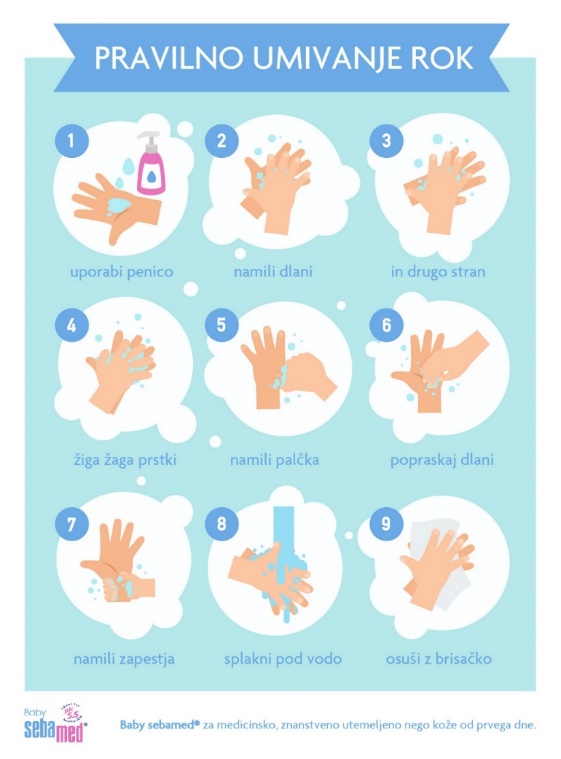 4.4 RAZKUŽEVANJE ROKPravilno umite roke so dovolj čiste in jih ni potrebno razkuževati.Razkužilo uporabljamo le v primeru, da tako odredi zdravstvena inšpekcija ali Zavod za zdravstveno varstvo. Za razkuževanje se odloči na osnovi epidemiološke situacije (ob pojavu nalezljive bolezni, ki se širi).Razkužilo nanašamo na čiste, suhe roke ter upoštevamo navodilo proizvajalca.4.5 KAJENJEKajenje v vrtcih je v celoti prepovedano.NEGA OTROK V VRTCUNEGA OTROK I. STAROSTNE SKUPINEOTROKE PREVIJAMO:Po zajtrkuPred spanjemPo počitkuPo potrebi (ne glede na urnik, če je polulan ali pokakan)Pri previjanju oziroma menjavi plenic postopajte tako, da preprečite širjenje bolezni, ki se prenašajo preko prebavil.Postopek previjanja:1. na previjalno mizo položi svežo, čisto tetra pleničko2. umij si roke3. otroka položi na previjalno mizo4. umazano plenico odvrzi v koš za plenice5. ritka se vedno briše od spredaj proti zadnjični odprtini6. ritko obriši z čistilnimi robčki in osuši7. ritko namaži s hladilnim mazilom po odstranitvi blata ali če je koža vneta, pordela8. otroka zavij v svežo plenico za enkratno uporabo9. otroka dvigni s previjalne mize tako, da ga primeš za pas10. za seboj pospravi previjalno mizo11. umij roke sebi in otroku12. pripravi previjalno mizo za nego naslednjega otrokaV primeru, da je ritka vneta, jo očisti z bombažno vato in vodo ter uporabi zaščitno kremo, ki jo priskrbijo starši.Nega v primeru črevesne nalezljive bolezni:uporabljamo milo z dezinfekcijskim učinkomblazino čistimo po previjanju vsakega otrokačistimo na način, kot je opisan zgorajpo čiščenju na blazino nanesemo čistilo v razpršilu in pobrišemo s papirnato brisačoČe pri previjanju uporabljate rokavice za enkratno uporabo so navodila sledeča:preden si nataknete rokavice, si umijte rokemed previjanjem ne prijemajte drugih stvari (kljuke, telefon, otrokovih rok…)po previjanju si snemite rokavice in si ponovno umijte rokePRAVILO: Ene rokavice, ena otroška ritka! Otrok ne sme biti na previjalni mizi nikoli sam !Ko začnete uporabljati novo kremo (hladilno mazilo, vlažilna krema….), na embalažozapišite datum odprtja in upoštevajte rok uporabe.Umivanje obrazaNajbolj primerno je, da se obraz umije pod tekočo vodo. Umivanje rokOtrokom večkrat preko dneva umijte roke, obvezno je umivanje z milom in tekočo vodo:pred hranjenjempo hranjenjupo uporabi sanitarij oz. po previjanjuob prihodu v igralnico (iz garderobe, iz igrišča..)po dejavnostiČe so otroci prepoteni ali politi, jim zamenjajte oblačila.Čiščenje kahlicVsebino kahlic zlijemo v izlivno školjko. Kahlice poškropimo z razredčenim čistilom in dolijemo vročo vodo. Vsebino ponovno zlijemo v straniščno školjko. Nato jo speremo pod tekočo vodo, obrišemo s papirnato brisačo in shranimo na poličkah za kahlice. Odvajanje od plenicV času, ko se otrok odvaja od plenic, se lahko zgodi, da se polula ali pokaka. Če se to zgodi, otroka umijemo, preoblečemo ter poskrbimo za umazana oblačila (pokakane hlače speremo v izlivni školjki, jih položimo v vrečko ter ob prihodu starše seznanimo). Skrb za stekleničke in dudestekleničke in dude označimo z imenom otroka starši naj odnesejo stekleničke domov vsaki petek.stekleničke, ki jih dnevno operemo v vrtcu, shranjujemo na pladnju dude, če jih otroci pustijo v vrtcu, odlagamo v PE lončke označene z imenom otrokaStarši v vrtec prinašajo plenice za enkratno uporabo, priskrbijo hladilno mazivo in vlažilne robčke za enkratno uporabo. NEGA OTROK II. STAROSTNEGA OBDOBJAUmivanje rokTudi starejši otroci naj si večkrat dnevno umijejo roke.Morajo pa si jih umiti z milom in tekočo vodo:pred hranjenjempo hranjenjupo uporabi sanitarij oz. po previjanjuob prihodu v igralnico (iz garderobe, z igrišča..)po dejavnostih…Otrokom pomagajte pri umivanju rok. Predvsem je pomembno, da si vedno umijejo roke z milom po uporabi stranišč in da si nato roke dobro sperejo s tekočo vodo, tako da ni več sledu mila. Pomemben je čas umivanja rok (2x ringa raja).Brisanje ritk po opravljeni veliki potrebiPomoč, s strani odrasle osebe pri brisanju ritk po opravljeni veliki potrebi, je potrebna. Če se otrok že samostojno obriše, ga moramo pri opravilu nadzorovati, mu pomagati in usmerjati, da bo postopek pravilen in v skladu s higienskimi načeli.PREHRANA OTROK V VRTCUOtroci preživijo v vrtcu veliko svojega časa, zato je zelo pomembno, da njihovo prehrano in jedilnike v vrtcih skrbno načrtujejo. Otroci v tem obdobju oblikujejo prehranske navade, v vrtcih pa se strokovni delavci trudijo, da otrokom že v najzgodnejših letih privzgojijo pozitiven odnos do zdravega načina prehranjevanja.Z zdravo prehrano otrok se posledično zmanjšujejo dejavniki tveganja za bolezni, ki v odrasli dobi lahko pustijo resne zdravstvene posledice.Na podlagi veljavnega zdravniškega potrdila, v vrtcih za otroke pripravljajo tudi dietne obroke. Kakovost in varnost živil v javnih vrtcih je zagotovljena z vzpostavljenim preventivnim sistemom HACCP.V skladu s smernicami je priporočeno,  da vrtci glede na čas izvajanja varstva ponudijo zajtrk, dopoldansko malico (sadje), kosilo ter popoldansko malico (kruh in sadje).Upoštevamo Smernice HACCP sistema, Smernice zdravega prehranjevanja v vzg.-izob. ustanovah (Ministrstvo za zdravje, 2005), katerih izhodišče so Referenčne vrednosti za vnos hranil Ministrstva za zdravje, Smernice zdravega prehranjevanja v vzgojno-izobraževalnih ustanovah in Praktikum jedilnikov zdravega prehranjevanja v vzgojno-izobraževalnih ustanovah (Ministrstvo za zdravje, Zavod RS za šolstvo), splošna sodobna načela in spoznanja stroke, ki veljajo za zdravo prehrano, ter posebnosti vrtčevskega okolja. Na osnovi strokovnih priporočil in predpisov org. prehrane sestavi jedilnike za mesec naprej v sodelovanju z vodjo šolske kuhinje. Pri pripravi hrane smo pozorni, da je hrana okusna, prijetna na oko in primerna za otroke. Preko celega dneva imajo otroci na voljo še sadje, ne sladkan čaj in vodo. Veliko pozornost posvečamo tudi kulturi prehranjevanja in oblikovanju dobrih prehranskih navad ter poskrbimo, da otroci jedo počasi, v mirnem in prijetnem vzdušju.
Jedilnik je ves čas na vpogled staršem na spletni strani Vrtca Sveta Ana in na oglasnih deskah, tako, da lahko dnevno spremljajo prehrano svojega otroka in jo dopolnjujejo s prehrano doma.Prehrana otrok v vrtcu je načrtovana tako, da:zadošča 70-75% dnevnih energijskih in bioloških potreb otrok, od tega pretežno zajtrk z dop. malico pokriva 20-30 %, kosilo 30-40% in pop. malica 10-15% energijskih potreb.količinski normativi za prehrano najmlajše skupine 1-3 let so 75% glede na otroke stare 4-6 letje v vsakodnevnih jedilnikih v skladu s strokovno zdravstvenimi priporočili zastopan 50-55% delež ogljikovih hidratov, 20-30% maščob, 10-15 % beljakovin in dovolj vlaknin, vitaminov in mineralov;se držimo načela pestrost in visoke kvalitete živil;imamo vzpostavljen notranji nadzor nad živil in postopki priprave od nabave do zaužitja;izbiramo živila, ki so primerna letnemu času;nabavljamo živila sproti in sveža;se izogibamo prečiščenim živilom in industrijsko pripravljenim jedem;vsaj enkrat tedensko pripravimo brezmesni obrok;poudarek dajemo vključevanju stročnic (grah, fižol, leča, čičerika) in žitaric (pira, prosena kaša, ajdova kaša, žitni polnovredni kosmiči) v prehrano – tudi kot biološko enakovredno nadomestilo za meso;v vsakodnevno prehrano vključujemo mleko in mlečne izdelke, ki zadostijo potrebam po kalciju;vsakodnevna prehrana vsaj pri enem obroku vsebuje sveže sadje in/ali zelenjavo;pri pripravi obrokov ne uporabljamo nobenih umetnih dodatkov za izboljšanje okusa ampak samo naravne začimbe;peciva skoraj vedno pripravljamo v domači kuhinji;pri pripravi jedi uporabljamo zdrave načine toplotne obdelave ( dušenje, kuhanje, peka v parno konvekcijski peči namesto cvrtja)omejujemo porabo belega sladkorja, soli in maščob;porabo sladkorja nadomeščamo z bolj zdravimi sladili (med, zgoščeni jabolčni 100% sok)kot sestavni del obrokov ponudimo zdrave sokove, ki so večinoma brez dodanega sladkorja in s 100% sadnim deležemomejujemo uživanje belega in pol belega kruha ter ga nadomeščamo z ajdovim, rženim, črnim, ovsenim in polnozrnatim;da pogosteje pripravljamo hrano, ki jo imajo otroci radi, vendar v skladu s prehranskimi smernicamiobčasno uvajamo nove jedi,občasno vključujemo v jedilnik živila lokalnih pridelovalcev,občasno vključujemo v jedilnik ekološko pridelana živila iz vseh skupin živil.POTEK RAZDELJEVANJA PREHRANE V IGRALNICAH:•Prostor je potrebno prezračiti.•Očistiti je potrebno mize. Čistilo pršimo na vlažno krpo - nikoli direktno na mizo - nevarnost vdihovanja aerosolov.•Čas obrokov se določi na začetku šolskega leta in se ga je potrebno držati.•V primeru, da greste s skupino na izlet ali daljši sprehod in potrebujete kosilo kasneje, po 11 uri, morate javiti spremembo v kuhinji. V tem primeru namreč morajo kosilo skuhati kasneje, ker velja pravilo, da je v vrtcu najdaljši čas končne priprave do delitve obrokov maksimalno 2 uri.•Pri delitvi obrokov moramo biti zdravi (izjava, soglasje).•Hrana mora biti čim manj časa na sobni temperaturi in mora biti ustrezno zaščitena pred naknadno okužbo.•V igralnici se živila ne smejo zadrževati predolgo – le v času obrokov! Nato takoj pospravimo. Pogojev za hrambo živil ni.•Ne kihamo in ne kašljamo v lonce s hrano oz. na živila (nevarnost okužbe živil, na primer stafilokoki).•Pri delitvi obrokov je pomembna osebna urejenost in osebna higiena vzgojnega kadra (zlasti rok, lasje morajo biti speti, predpasnik za hranjenje …) ter otrok.•Preverite, če otroci ne jemljejo drugim otrokom hrane, krožnikov ali pribora.•Po obroku pospravimo ostanke hrane v posebno posodo, ki mora biti na vozičku spodaj, očistimo mize, tla – če je potrebno, odpeljemo servirni voziček v kuhinjo, prezračimo prostor in si umijemo roke (tudi otrokom pod nadzorom)6.1	Shranjevanje živilVsa živila, ki se shranjujejo v hladilniku in zamrzovalniku kuhinje vrtca (centralne, lastne in razdelilne) in niso pakirana v originalni embalaži (npr. marmelada, viki krema, med, olje…), morajo imeti nalepko z vsebino in datumom polnjenja. Jajčni, mesno zelenjavni namazi in narezana sveža salama se lahko shranjujejo v primeru, da so v zaprti plastični posodi opremljeni z nalepko datumom polnjenja in se lahko shranjujejo 1 dan v hladilniku.6.2	Prinašanje živil v vrtec za praznovanje rojstnih dniV VRTEC SE HRANA NE PRINAŠA. Razlog: zagotavljanje zdravstvene ustreznosti živil.6.3	Prinašanje živil v vrtec za praznovanje zaposlenihČe zaposleni vrtca prinesejo živila v vrtec (npr. narezki za praznovanje rojstnih dni) in jih shranjujejo v hladilniku vrtca, morajo biti živila ustrezno pakirana, zaščitena (narezki oviti s folijo…) in označena z imenom lastnika in datumom shranjevanja v hladilniku. Ostalih živil, namenjenih za individualno malico zaposlenih, ne smemo hraniti v hladilnikih kuhinj.Prinesena živila se morajo porabiti istega dne.V primeru, da delavci vrtca prinesejo hrano od doma ali si dostavo v vrtec naročijo in pride do okužbe s hrano, vrtec za to ni odgovoren.Vsi zaposleni moramo spoštovati HACCP načela!6.4 Dietna prehranaV kolikor otrok potrebuje dietno prehrano, starši prinesejo zdravniško potrdilo s seznamom prepovedanih in dovoljenih živil. Vsako spremembo diete starši sporočajo organizatorki PZHR. Vsako novo šolsko leto je potrebno zdravniško potrdilo za dietno prehrano obnoviti oz. dostaviti novo.Če ima otrok dieto, naj starši dosledno sporočajo odsotnost oz. prisotnost otroka.Obrazec za dieto najdete na spletni strani vrtca in šole Sveta Ana, PRILOGA 2 ter ZZS. (https://www.zdravniskazbornica.si/docs/default-source/tedenski-bilten-fs/priporo%C4%8Dila-za-medicinsko-indicirane-diete_besedilo.pdf?sfvrsn=5d143336_2)6.5 DERATIZACIJA V VRTCUStrupi, ki jih uporabljajo za deratizacijo, preprečujejo strjevanje krvi pri živalih in človeku. Vabe morajo biti postavljene v boksih, ki so stalno nameščeni in se jih pregleduje. Mesta boksov morajo biti vrisana v načrte. Največkrat so to mesta v kletnih prostorih, ki so nedostopna otrokom in niso v stiku s hrano. V primeru, da je potrebno nastaviti strup tudi v prostorih, kjer se zadržujejo otroci, pa mora biti strup odstranjen iz površine očiščene pred njihovim prihodom v ta prostor.V igralnice se vabe za glodalce vedno postavijo v popoldanskem času, ko je vrtec prazen.Po opravljeni postavitvi vab v igralnici izvajalec označi vrata z opozorilom o prepovedi vstopa v prostor. Pristojna oseba vrtca mora zakleniti igralnico.Izvajalec mora na zapisniku vpisati in vrisati mesta postavitve vab: ime igralnice in število postavljenih vab.Naslednjega dne (oz. po vikendu) vabe pobere izvajalec – tisti, ki jih je tudi postavil.Pristojna oseba vrtca mora zagotoviti, da nihče ne vstopi v igralnico pred izvajalcem. Igralnica mora biti odklenjena neposredno pred izvajalcem.Izvajalec izpolni drugi del zapisnika o pobranih vabah in zapiše ugotovitve.ZBIRANJE UMAZANEGA PERILAUmazano perilo zbiramo ločeno.RAVNANJE Z UMAZANIM PERILOM HRANJENJA:Umazano perilo hranjenja odlagamo v PVC posode, označene s črko H (hranjenje)Perilo, ki ga odlagamo v to posodo: slinčki, krpice za brisanje miz, predpasniki, prtiPosoda H mora biti ves čas pokrita s pokrovomV igralnici oz. prostoru za nego otrok, perila na pretresamoPolno posodo umazanega perila odnesemo v zbiralnico umazanega perila in pretresemo v skupno vrečo ali PVC posodo z umazanim perilom hranjenja, označeno s črko HČe posodo praznimo med delovnim časom, jo po pretresanju odnesemo nazaj v igralnico in jo po končanem delavniku ponovno odnesemo v zbiralnico, kjer jo pustimo, da jo čistilka očistiRAVNANJE Z DRUGIM UMAZANIM PERILOM :Umazano odlagamo v PVC posode, označene s črko P (posteljnina)Perilo, ki ga odlagamo v to posodo: posteljnina, vzglavniki, odejicePosoda P mora biti ves čas pokrita s pokrovomPo končanem delavniku vrečo z umazanim perilom odnesemo v zbiralnico, in jo položimo v skupno vrečo ali posodo označeno s črko PRAVNANJE Z ODPADKI:Odpadki v igralnici nastajajo pri naslednjih dejavnostih:A) pri previjanjuB) pri umivanju rokC) pri brisanju miz s papirnatimi brisačamiD) pri brisanju previjalnih miz z papirnatimi brisačami E) pri brisanju noskovF) pri različnih dejavnostih v igralnici (prehranjevanje, likovne dejavnosti)Odpadke iz točke a (plenice za enkratno uporabo) odlagamo v koš za pleniceOdpadke iz točk b,c in e odlagamo v koš za odpadke ob umivalniku za rokeOdpadke iz točke d odlagamo v koš za odpadke, ki se nahaja v predelu za nego otrokOdpadki, ki nastajajo po zaužitju malice (olupki sadja) se shranjujejo v košu za organske odpadke (označena z napisom organski odpadki). Plastične lončke in pokrovčke od jogurta, mleka, embalažo od sokov odlagamo v koše za ločeno zbiranje odpadkov (modri pokrov). Lončke (od jogurta, mleka) pred tem splaknemo pod tekočo vodo.Vse koše dnevno praznijo in očistijo čistilke.Ločujemo papir, plastično embalažo in steklo.8 UKREPI IN NAVODILA V PRIMERU POJAVA BOLEZNI PRI OTROCIH IN ZAPOSLENIH8.1	UKREPI ZA PREPREČEVANJE NALEZLJIVIH BOLEZNI Z IZPUŠČAJEM IN KAPLJIČNIH NALEZLJIVIH BOLEZNIDolžnost strokovnih delavcev je, da zavrnejo otroka, ki že ob prihodu v vrtec kaže bolezenske znake, saj s tem pred nalezljivo boleznijo zaščitijo ostale otroke. Podlaga za to je Zakon o nalezljivih boleznih (Ur. I. RS, st. 69/95), ki v 4. členu navaja, da ima vsakdo pravico do varstva pred nalezljivimi boleznimi. Če se bolezenski znaki pojavijo šele v vrtcu, so starši dolžni priti po otroka takoj, ko jih o tem obvesti vrtec. Strokovni delavec o pojavo nalezljive bolezni informacije prenese vodji ZHR. Ta pripravi obvestilo o pojavu nalezljive bolezni v skupini. Obvestilo se namesti na oglasno desko skupine, z namenom obveščanja vseh staršev.Širjenje nalezljivih bolezni najbolj učinkovito preprečujemo, če ukrepamo pravočasno.Najbolj pogoste nalezljive bolezni so norice, angina, peta bolezen in škrlatinka.Bolne otroke glede na možnost ločimo od zdravih. Prostore, zlasti tiste, kjer se je nahajal bolnik temeljito prezračimo, igrače in predmete mokro očistimo. Če je zbolelo več otrok (3 ali več v skupini), je najbolje, da igrače in predmete iz blaga začasno odstranimo (tiste, ki jih ni mogoče mokro čistiti) iz igralnic oziroma jih operemo, skladno z navodili. Med ležalniki zagotovimo minimalni razmik 30 cm, idealna razdalje je 1 meter, otroci naj bodo pri počitku nameščeni tako, da imata sosednja otroka skupaj glavo in noge (izmenično). Otroke poučimo o higieni kašljanja.V vseh prostorih poostrimo higienski režim, še zlasti, če je zbolelo več otrok. Zagotovimo pogostejšo menjavo perila, pogosteje umivamo roke otrokom, predvsem kadar kihajo in kašljajo. Poskrbimo, da so noski čisti. Ko otroku obrišemo nos, si temeljito umijemo roke.Ob pojavu prvega primera škrlatinke v skupini izvedemo ukrep »nezdruževanja« z ostalimi skupinami.Ob pojavu večjega števila (3 ali več) obolelih za škrlatinko, streptokokno angino, gnojnim meningitisom, oslovskim kašljem in tuberkulozo organizator PZHR obvesti Zavod za zdravstveno varstvo, ki se na osnovi podatkov o stanju lahko odloči tudi za antibiotično profilakso.Ob pojavu kapljičnih nalezljivih bolezni obvestite organizatorja PZHR.8.2	UKREPI ZA PREPREČEVANJE ČREVESNIH NALEZLJIVIH BOLEZNIUspešno preprečevanje črevesnih nalezljivih bolezni je odvisno od higienskega režima v oddelku, zlasti pa od higienskih navad posameznikov.Ker majhen otrok še ne more in ne zna sam skrbeti za osebno higieno, je dolžnost vzgojnega osebja, da ga stalno nadzoruje in vzgaja. Oseba, ki neguje, ob možnosti stika z otrokovo krvjo, izločki, iztrebkom uporablja zaščitne rokavice iz lateksa.Uporabljen ali onesnažen sanitetni material odvržemo v plastično vrečko in jo zapremo. Telesne izločke, iztrebke odvržemo v stranišče. Če so razliti po tleh ali drugih površinah, jih prekrijemo z vpojno papirnato brisačo, odstranimo z orokavičeno roko in odvržemo v plastično vrečko, ki jo zavržemo.Bolne otroke glede na možnost ločimo od zdravih.Za zbolele otroke določimo sanitarije, ki jih uporabljajo le oni, in jih razkužimo po vsaki uporabi.Če ima otrok obilno drisko in/ali bruha, pomeni, da naglo izgublja tekočino in potrebuje takojšnjo zdravniško pomoč. Ko čakamo, mu ponudimo vodo po žličkah ali požirkih.Poostrimo higienske ukrepe za otroke in osebje:Osebje, ki neguje zbolelega otroka, uporablja zaščitni predpasnik za enkratno uporabo in rokavice za enkratno uporabo. V obstoječih prostorih določiti previjalno mizo ali posteljico, na kateri se bo negovalo samo bolne otroke. Uporablja plenice in higienske robčke za enkratno uporabo.Po negi si roke razkuži; če so bile kljub uporabi rokavic umazane, si jih umije in nato suhe roke razkuži.O sumu na izbruh nalezljive bolezni v vrtcu obvestimo tudi starše vseh otrok.Ob pojavu črevesnih bolezni obvestite organizatorja PZHR.Otroci, ki imajo drisko in bruhajo, morajo ostati doma in naj ne obiskujejo vrtca. Otrok se lahko ponovno vključi v vrtec, ko je od zadnjega bruhanja ali odvajanja tekočega blata minilo najmanj 48 ur.Če se je pojavilo večje število obolelih v oddelku (3 otroci ali več) za enako črevesno boleznijo, je potrebno razkužiti prostore in igrače. Ob pojavu večjega števila obolelih (več kot 30% otrok v skupini) z enakimi bolezenskim znaki (črevesne nalezljive bolezni) organizator prehrane obvesti ZZV Maribor. Po posvetovanju z Zavodom za zdravstveno varstvo  lahko pristojna institucija opravi dezinfekcijo prostorov.8.3	UKREPI PRI OKUŽBAH IN ZASTRUPITVAH Z ŽIVILIČe sumite, da je prišlo do okužbe s hrano, takoj obvestite organizatorja PZHR.Organizator prehrane in ZHR je dolžan, da prijavi okužbo in zastrupitev ali že samo sum na obolenje Zdravstvenemu inšpektoratu Slovenije in Zavodu za zdravstveno varstvo Maribor. Pri sumu na zastrupitev shranimo izbljuvek zaradi toksikološke preiskave.8.4	NAVODILA ZA ZAPOSLENE PRI POJAVU IN ŠIRJENJU NALEZLJIVIH BOLEZNI, KI SE LAHKO PRENAŠAJO Z ŽIVILIPred nastopom dela morajo vsi zaposleni vrtca, ki imajo kontakt z živili (kuharice, pomočnice kuharic, vzgojitelji/ce, pomočniki/ce vzgojiteljev/ic) podpisati obrazec 1 in izpolniti individualno izjavo o bolezenskih znakih 2. Obrazca sta dosegljiva v vseh kuhinjah.V primeru zdravstvenih težav (nalezljive bolezni: bruhanje, driska, zlatenica, gnojne spremembe na koži ali ob nohtih, očesni ječmen, gnojne rane in driske v družini, angina, škrlatinka..), so omenjene osebe dolžne obvestiti organizatorja PZHR. Le-ta naprej ustrezno ukrepa, obolelega lahko napoti tudi na pregled v ambulanto ZZV Maribor. V primeru ostalih zdravstvenih težav (nenalezljive bolezni, poškodbe…) obvestite ravnatelja, pomočnico ravnatelja.Odgovorna oseba je dolžna ravnati po Pravilniku o zdravstvenih zahtevah za osebe, ki pri deli v proizvodnji in prometu z živili prihajajo v stik z živili.V kolikor je mogoče, se osebo s spodaj navedenimi bolezenskimi znaki, prerazporedi ali začasno umakne z delovnega mesta v času, ko prihaja do kontakta s hrano.Ob pojavu zdravstvenih težav, ki bi lahko ogrožale varnost hrane, moramo poostriti režim osebne higiene.V primeru bruhanja:V primeru, da ima oseba težave z bruhanjem, ne sme deliti hrane.V primeru driske:Če ima oseba drisko, mora upoštevati vsa pravila osebne higiene. To pomeni; temeljito umivanje rok po uporabi stranišča. Oseba naj si ponovno umije roke ob prihodu v igralnico.Pred razdeljevanjem hrane si mora oseba predhodno ustrezno umiti roke in uporabiti rokavice za enkratno uporabo.V primeru gnojnih ran in kožnih obolenj:Rane morajo biti ustrezno zaščitene (povoj, obliž). Pri razdeljevanju hrane mora oseba uporabljati rokavice za enkratno uporabo.V primeru izcedkov iz oči, ušes:Oseba, ki ima težave z izcedki iz oči ali ušes, mora upoštevati načela osebne higiene. Po vsakem kontaktu z obolelimi ušesi ali očmi, si mora umiti roke.V primeru prehladnih obolenj:Oseba, ki je prehlajena (kiha, kašlja, se ji cedi iz nosa), mora upoštevati načela osebne higiene. Pri razdeljevanju ali drugi manipulaciji s hrano mora uporabljati zaščitno masko za nos in usta. Pri snemanju maske se ne sme dotikati zaščitne površine, ki je v neposrednem stiku z nosom in usti. Masko mora sneti z razvezo trakov. Po snemanju maske si mora umiti roke z milom in prav tako po nameščanju nove maske.V primeru zdravstvenih težav družinskih članov:V primeru, da imajo zdravstvene težave, ki ogrožajo varnost hrane, družinski člani zaposlenih oseb v vrtcu, morajo zaposleni upoštevati vse preventivne ukrepe in spoštovati načela osebne higiene.8.5	UKREPI VZGOJNEGA OSEBJA V PRIMERU OBOLELOSTI IN POŠKODB8.5.1	UKREPANJE V PRIMERU POVIŠANE TELESNE TEMPERATURE IN VROČINSKIH KRČEVPovišana telesna temperatura:Pomeni telesno temperaturo nad 37,5 °C, merjeno pod pazduho, ali 38 °C, merjeno z ušesnim termometrom.Če je temperatura pod 38° C, obvestimo starše o stanju in spremljamo otrokovo stanje (otrok naj počiva, nadomeščanje tekočine po požirkih)V primeru povišane telesne temperature (tudi, če je nižja od 38°C), ki jo spremljajo tudi drugi znaki bolezni (npr. bruhanje, driska, izpuščaji) starše pokličemo, da pridejo po otroka takojČe je temperatura višja od 38°C pokličemo starše, naj po otroka pridejo takoj. Kadar je telesna temperatura višja od 38,5 °C, merjena pod pazduho, ali višja od 39 °C merjeno z ušesnim termometrom; v takem primeru otroka slečemo in zavijemo v rjuho, ki smo jo prej namočili v mlačno vodo 29-32°C ter jo oželi; čez ovitek ga pokrijemo s suho rjuho in počakamo nekaj minut; postopek lahko od 2 do 3 krat ponovimo, nato otroka obrišemo, oblečemo in položimo na ležalnik.)Namesto hladnih ovitkov lahko otroka prebrisujemo s plenico, namočeno vmlačni vodi.Obolelega ločimo od preostalih otrok, ker obstaja možnost prenosa nalezljive bolezni.Ne dajemo nobenih zdravil.V primeru, ko starši niso dosegljivi, vročina pa raste, se posvetujemo z zdravnikom v Zdravstvenem domu Lenart.Vročinski krčiČe nagnjenost k vročinskim krčem pri otroku poznamo (otrplost mišic ali mišični krči udov in obraza, obrčanje zrkel in izguba zavesti), se ravnamo po navodilih zdravnika (takoj ob pojavu povišane temperature damo otroku predpisano zdravilo za zniževanje temperature).Če krčev v 3-5 minutah z zdravilom ne prekinemo, pokličemo NMP.Sončarica/vročinski udar:Simptomi in znaki: rdeča, vroča, suha koža, povišana telesna temperatura, bruhanje, glavobol, po neposredni izpostavljenosti soncu in (vlažni) vročini.Nudimo prvo pomoč. Če je otrok z omenjenimi simptomi in znaki zmeden, izgublja zavest ali je nezavesten pokličemo NMP.8.5.2	UKREPANJE V PRIMERU EPILEPSIJEJe posledica bolezni, poškodbe ali zastrupitve.Simptomi: epizode strmenja v prazno; strmenje in krči mišic nog in rok; krčeviti in sunkoviti gibi tok in nog; izguba zavesti; izguba nadzora nad uriniranjem.Nudimo PP. NE dajajmo umetnega dihanja med aktivno fazo napada.Če je bilo pri otroku obolenje že ugotovljeno, ukrepamo skladno s predhodno privolitvijo in z navodili staršev ali skrbnikov in zdravnika.Za preprečitev dodatnih poškodb, odstranimo vse predmete, s katerimi bi se lahko otrok poškodoval, glavo damo v naročje, otroka obrnemo na bok, da preprečimo zadušitev (jezik, bruhanje, slina)Spremljamo stanje otroka.Če napad mine, pokličemo starše, da pridejo po otroka takoj. Če napad traja dlje kot 2-3 minute, pokličemo NMP.8.5.3	UKREPANJE V PRIMERU ASTMATIČNEGA NAPADA ALI TEŽAVE Z DIHANJEMSimptomi: sopihajoče, hitro dihanje, otroku pri izdihu piska v prsih, kašlja, lovi sapo pri govorjenju.Ne silimo otroka, da leži, namestimo ga v položaj, ki mu najbolj ustreza.Damo zdravila, če imamo predhodna pisna navodila in privolitev staršev ali skrbnikov in zdravnika.Če so se težave z dihanjem razvile hitro, da postajajo ustnice, jezik in nohti modri, ali če se stanje po zdravilu ne izboljšuje niti ne poslabša, pokličemo NMP.8.5.4	UKREPANJE V PRIMERU TEŽAV Z DIHANJEM/DUŠENJEJe lahko posledica bolezni zgornjih ali spodnjih dihal, poškodbe vratu ali obraza, tujka, alergije, zastrupitve,…Kaže s hitrim ali oteženim dihanjem, lahko se sliši piskanje ali hropenje, otrok postane bled ali modrikast, zmeden, omotičen, ohlapen, lahko izgubi zavest ali celo preneha dihati (posebno majhni otroci).Nudimo PP in pokličemo NMP.Otroka pomirimo, pustimo ga v položaju, ki najbolj ustreza, omogočimo dihanje svežega zraka.Če preneha dihati, takoj začnemo postopek oživljanja.8.5.5	UKREPANJE V PRIMERU BRUHANJA OTROK V SKUPINIIzbruhano tekočino takoj pokrijemo s krpo ali papirnato brisačo. Otroke umaknemo iz igralnice.Izbruhano tekočino odstranimo (namenske krpe za tla). Igralnico temeljito očistimo in jo prezračimo.Pri čiščenju uporabljamo rokavice za enkratno uporabo.Če otrok bruha 2-x zapored, pokličemo starše naj pridejo po otroka. Nadomeščamo izgubljeno tekočino, tako da dajemo vodo po žlički .Dokler je otrok še v kolektivu, ukrepamo, kot da je kužen in ravnamo kot ob izbruhu nalezljive bolezni.Obvestimo organizatorja PZHR.8.5.6	UKREPANJE OB POJAVU DRISKE V SKUPINIO pojavu driske obvestimo starše otroka (če ima otrok drisko 2-x zapored) naj pridejo po otroka.Nadomeščamo izgubljeno tekočino, tako da dajemo vodo po žlički.V oddelku poostrimo higienske ukrepe (večkrat na dan obrišemo površine, s katerimi prihajajo otroci v kontakt, sanitarne prostore in prostore za nego otrok, poostrimo osebno higieno osebja in otrok).Umaknemo igrače iz blaga .Dokler je otrok še v kolektivu, ukrepamo, kot da je kužen (iztrebek, izbljuvek), če ima v vrtcu drisko več otrok hkrati (trije med seboj povezani primeri črevesne nalezljive bolezni v 36 urah), ravnamo kot ob izbruhu nalezljive bolezni.Obvestimo organizatorja PZHR.8.5.7	UKREPANJE OB POJAVU VNETIH OČIUgotovimo stanje.Že, če gre za en sam primer vnetih oči pri otroku, obvestimo starše in jih prosimo,. da pridejo po otroka takoj. Glede na to, da je za vnetje oči možnih več vzrokov, starše z otrokom napotimo k zdravniku in jih pozovemo, da nas obvestijo o vzrokih vnetja. Enako ukrepamo ob pojavu vnetja oči pri večjem številu otrok.Starši glede obiskovanja vrtca upoštevajo navodilo zdravnika. Obvestimo organizatorja PZHR.8.5.8	UKREPANJE V PRIMERU PIKA ŽUŽELKPik žuželk običajno povzroči blago, včasih tudi hujšo lokalno reakcijo v smislu bolečine, srbenja in otekanja na mestu pika.Otroka pomirimo. Odstranimo želo.Mesto vboda hladimo (mrzel kamen, mokra brisača, led…).Spremljamo stanje otroka (če ni posebnosti, starše seznanimo ob prihodu po otroka).Kadar je otrok alergičen na pik žuželke, pa se lahko pojavi sistemska reakcija s koprivnico ali z rdečino po celem telesu, otekanje obraza, dušenje, omotico ali celo izgubo zavesti.Ob pojavu šoka, generaliziranega izpuščaja, otekanja, dušenja pokličemo NMP in starše. Če je otrok alergičen na pike, upoštevamo navodila staršev, oziroma pisna navodila zdravnika, če so jih starši predložili.Osebje naj bo seznanjeno s podatkom o alergiji na pik žuželke, pri posameznem otroku.Bodimo pozorni, otroka opazujemo, ker se reakcija lahko pojavi še 2 uri po piku.8.5.9	UKREPANJE V PRIMERU VBODA Z IGLOOtroka pomirimo.Iztisnemo kri in pustimo, da kri teče. 10 min izpiramo z mlačno vodoRano prelijemo z razkužilom. Takoj seznanimo starše.Iglo shranimo v trdno embalažo.Starši odpeljejo otroka na Zavod za zdravstveno varstvo Maribor (testiranje krvi na hepatitis B,C in HIV oziroma cepljenje proti hepatitisu B).Otroke opozorimo, naj se ne dotikajo ostrih predmetov in da naj najdbo predmeta takoj sporočijo vzgojnemu osebju.Obvestimo organizatorja PZHR.8.5.10	UKREPANJE V PRIMERU UŠIVOSTIČe odkrijemo ušivost, takoj pokličemo starše, da pridejo po otrokaOtroka fizično ne ločimo od ostalih otrok, ampak onemogočimo neposreden stik drugih otrok z lasiščem otroka, ki ima ušiVse starše obvestimo o pojavu ušivosti in jih seznanimo s preventivnimi ukrepi, ki naj jih izvajajo.Obvestimo organizatorja PZHR.Starši, ki se ne odzovejo, ne sodelujejo pri naporih za odpravljanje ušivosti oz. ne izvedejo razuševanja, vrtec povabi na individualni pogovor o pomenu sodelovanja vsakega posameznika pri izvajanju sistematičnega razuševanja za odpravo ušivosti v oddelku, po potrebi povabi k sodelovanju tudi ustrezno zdravstveno službo.8.5.11	UKREPANJE OB POJAVU ALERGIJV primeru diete morajo starši obvezno prinesti originalno zdravniško potrdilo in tudi navodila za pripravo prehrane.Vsi otroci z dieto morajo ob začetku novega šolskega leta oziroma po preteku veljavnosti prinesti v vrtec novo zdravniško potrdilo.Ravno tako prinesejo starši novo potrdilo za vsako spremembo. Potrdilo hrani organizator PZHR, ki z zahtevami diete pisno seznani vodjo kuhinje in strokovne delavce v oddelku. Z dieto morajo biti seznanjeni tudi delavci, ki nadomeščajo v oddelku. Dieto izobesimo na vidnem mestu v igralnici. Simptomi in znaki blage alergične reakcije:rdeče, solzne, srbeče oči,srbenje v nosu,kihanje,izcedek iz nosu,večja oteklina in srbenje na mestu pika žuželke. Huda alergična reakcija:izpuščaj po telesu (koprivnica),oteklina jezika, ustnic, oči,težko dihanje,težko požiranje,bruhanje,driska,kratkotrajna zamaknjenost ali odsotnost,omotica,bledica,potna koža, zmedenost, motnje zavesti.Nudimo PP. Damo zdravilo, če imamo predhodno pisno privolitev in navodila staršev ali skrbnikov in zdravnika. Ob hudi alergični reakciji pokličemo NMP.Obrazec za privolitev dajanja zdravila najete v prilogi. Vzgojitelj, ki rokuje z zdravilom izpolni obrazec EVIDENCA O DAJANJU ZDRAVIL.8.5.10 Ukrepanje ob pojavu glavobolaJe lahko posledica bolezni, poškodbe ali zastrupitve. Če je glavobol povezan s poškodbo, ukrepamo kot pri poškodbi glave. NE dajajmo nobenih zdravil. Če ima otrok hud glavobol, bruha, ima povišano telesno temperaturo, zamegljen vid ali vrtoglavico, je potreben pregled pri zdravniku.Hud glavobol s pridruženimi bolezenskimi znakiKadar je glavobol hud in ima otrok hkrati otrpel tilnik oz. »vrat«, povišano telesno temperaturo, bruha, lahko ima tudi izpuščaj v obliki pikčastih krvavitev, je zaspan ali ima motnjo zavesti, ima otrok lahko bakterijsko vnetje možganskih ovojnic (gnojni meningitis). V takem primeru pokličemo NMP. Pri gnojnem vnetju možganskih ovojnic je namreč otrok življenjsko ogrožen in o preživetju odloča zgodnja zdravniška pomoč oz. zdravljenje. Če je potrjeno bakterijsko vnetje možganskih ovojnic zaradi okužbe z meningokokom, morajo tesni kontakti prejeti antibitično profilakso. Navodila o tem bo posredoval lečeči infektolog in/ali epidemiolog IVZ/ZZV. Zato je dobro ekipi NMP posredovati kontaktne podatke za obveščanje.8.5.11 Ukrepanje ob pojavu izpuščajaIzpuščaj se lahko pojavi zaradi različnih vzrokov, npr. vročine, okužbe ali bolezni kože, nalezljivih in drugih bolezni, reakcije na zdravila, alergične reakcije, pika žuželke itn. Če ima otrok z izpuščajem povišano telesno temperaturo ali druge znake okužbe, npr. glavobol, drisko, vnetje žrela, bruha, če je izpuščaj svetlo rdeče barve in boleč na otip ali ima izpuščaj (koprivnico) po vsem telesu, če se slabo počuti, je potreben pregled pri zdravniku. Če sumimo, da gre za nalezljivo bolezen (npr. norice), otroka osamimo. Če otrok z izpuščajem težko diha, pomodreva ali ima moteno zavest ali sumimo na gnojni meningitis, nudimo PP in pokličemo NMP.8.5.12 Ukrepanje v primeri ugriza klopaKlopi prenašajo povzročitelje različnih nalezljivih bolezni, najpogosteje povzročitelja klopnega meningoencefalitisa in Lymske borelioze. Nudimo PP: klopa odstranimo z majhno pinceto. Po odstranitvi klopa mesto ugriza umijemo z vodo in milom. Obvestimo starše.8.5.13	Ukrepanje ob različnih poškodbahUgotovimo stanje, zavarujemo mesto nesreče. Nudimo prvo pomoč in po dogodku strokovni delavec izpolni POROČILA VRTCA O PUŠKODBI/ZASTRUPITVI.če gre za neposredno nevarnost za zdravje in življenje (nezavest, hude krvavitve, zastrupitve, prenehanje dihanja, prenehanje delovanja srca, šok)Pokličemo NMP: klic na 112, povemo kaj se je zgodilo, kje, kakšna je poškodba, pokličemo starše.Ena delavka je stalno pri otroku in spremlja stanje.Poškodovanca oživljamo 2 uri, otroke celo dlje.če gre za lažje poškodbe (odrgnine, plitve rane, manjše podplutbe, ugrize, padce…) v vseh primerih, razen pri majhnih odrgninah otroka, pokličemo starše. Pred tem oskrbimo mesto poškodbe, o poškodbi obvestimo starše in se z njimi dogovorimo za pregled pri zdravniku oziroma na urgenci. Za vsako poškodbo napišemo zapisnik o nezgodi in ga oddamo ravnateljici vrtca. Obvestimo organizatorja PZHR. Če so starši nedosegljivi, pridobimo mnenje zdravnika pediatra v Zdravstvenem domu.8.5.14	Ukrepi za ravnanje ob različnih poškodbah, ki se pojavljajo v vrtcu:Otrok si zbije zob:Pri poškodbi stalnih zob je potrebna nujna zobozdravniška pomoč v 60 minutah po poškodbi.Nudimo PP. Čim prej moramo najti izbiti zob, če je umazan, ga speremo pod tekočo vodo in če je le možno, ga vstavimo nazaj v njegovo ležišče in otrok naj ga učvrsti z rahlim ugrizom preko gaze. Če to ni mogoče, ga shranimo v kozarec posnetega mleka ali fiziološke raztopine, izjemoma v otrokovo slino. Obvestiš starše. Če starši niso dosegljivi, pokličeš v Zdravstveni dom Vič in pridobiš mnenje zdravnika.Tujek v očesu:Otrok naj miži, lahko ga sperejo solze. Ob kakršni koli poškodbi oči ali tujka v očesu, ki ni predrl zrkla, je potreben pregled pri zdravniku. Obvestiš starše. Če starši niso dosegljivi, pokličeš v Zdravstveni dom Vič in pridobiš mnenje zdravnika.Ob težki poškodbi oči, če je tujek predrl oko, kemičnih poškodbah, spremembah ali izgubi vida pokličemo NMP.Poškodba s kislino ali bazo:Spiraš z vodo. Obvestiš starše. Če starši niso dosegljivi, pokličeš v Zdravstveni dom in pridobiš mnenje zdravnika.Tujek v nosu:Zapreš eno nosnico, otrok pihne. Če je tujek velik in globoko v nosu ali je povzročil rano, je potreben pregled pri zdravniku. NE poskušajmo takšnega tujka odstraniti.Obvestiš starše. Če starši niso dosegljivi, pokličeš v Zdravstveni dom in pridobiš mnenje zdravnika.Tujek v ušesu:Obvestiš starše. Če starši niso dosegljivi, pokličeš v Zdravstveni dom in pridobiš mnenje zdravnika.Tujek v dihalni poti:Če ima otrok v dihalnih poteh tujek, kašlja, joka, je pri zavesti in lahko diha, nudimo PP(Izzoveš kašelj; pest daš na žličko in objameš okoli pasu in stisneš navzgor. Žlička je nad želodcem.) in pokličemo NMP. NE poskušajmo s prstom doseči predmeta, če ga ne vidimo. Pomirimo otroka in opazujemo, če bi se stanje poslabšalo, npr. kašelj ne bi bil več učinkovit, pojavila bi se izguba glasu. Če se otrok začne dušiti, ne more več dihati ali izgubi zavest, takojzačnemo postopek oživljanja in še enkrat pokličemo NMP, da jih opozorimo na poslabšanje.Rane:Pri manjših odrgninah razkuževanje ni potrebno. Spereš z čisto vodo in milom. Večje rane: pokriješ s sterilno gazo, ustaviš krvavitev in obvestiš starše. Če starši niso dosegljivi, pokličeš v Zdravstveni dom in pridobiš mnenje zdravnika.Odprti zlom:Ne premikaj, obveži rano, drži nad in pod zlomom, podpiraj mesto zloma in imobiliziraj. Obvestiš starše. Če starši niso dosegljivi, pokličeš v Zdravstveni dom in pridobiš mnenje zdravnika.Zlom spodnje čeljusti:Dvigni čeljust in skleni zobe, fiksiraj z ruto in ga daj na trebuh. Obvestiš starše. Če starši niso dosegljivi, pokličeš v Zdravstveni dom in pridobiš mnenje zdravnika.Poškodba trebuha:Udarec v trebuh s predmetom/ob predmet, padec na trebuh, trčenje z osebo lahko povzročijo hudo poškodbo trebušnih organov (jeter, vranice, črevesa) brez vidnih sprememb na trebušni steni. Simptomi in znaki: hude bolečine v trebuhu, trebuh je trd in občutljiv na pritisk, otrok ima hudo slabost in navadno bruha, je bled, koža je hladna in potna, srčni utrip je povišan, dihanje je plitvo in pospešeno. V takem primeru nudimo PP in takoj pokličemo NMP, ker je potreben čim hitrejši prevoz v bolnišnico. NE dajajmo otroku ničesar piti ali jesti. NE dajajmo nobenih zdravil. Bodimo pozorni, otroka opazujmo, ker začne po poškodbi včasih trebuh boleti šele po nekaj urah ali celo dneh.Opekline:Nudimo PP. Pri blagi opeklini izpiramo mesto s hladno vodo. NE dajajmo na rano ledu, maščobe ali kakršne koli kreme. Kadar je opeklina obsežna ali globoka, kadar gre za inhalacijsko poškodbo dihal z vročim plinom ali s paro, če je opečen obraz ali oči, če otrok težko diha, je nezavesten ali ima še druge poškodbe, nudimo PP in pokličemo NMP. Pri hlajenju pazimo, da hladimo opeklino in ne celotnega otroka (nevarnost podhladitve). Zato manjšo opeklino pri otroku hladimo največ 10 minut, večjo pa največ 5 minut, če ima voda priporočenih 15 ºC. Ob opeklini s kemično snovjo ali opeklini zaradi električnega udara nudimo PP in pokličemo NMP.Poškodba zaradi mraza:Oviješ v odejo in daš toplo in sladko pijačo.Omrzline:Slečeš, kar je mokro, zaviješ vsak del npr. prste posebej, daš toplo pijačo.Oster predmet:Če otrok npr. poje buciko, mu daš jesti kruh oziroma vlaknine. Obvestiš starše. Če starši niso dosegljivi, pokličeš v Zdravstveni dom in pridobiš mnenje zdravnika.Nezavest:Otroka daš v položaj za nezavestnega in pokličeš nujno pomoč.Šok:Dvigneš noge, NE DAJ PITI TEKOČINE, pokličeš nujno pomoč.AmputacijaNudimo PP (zaustavljamo krvavitev) in pokličemo NMP na 112. Ob amputaciji uda ali dela telesa ali krvavitve, ki je ne moremo ustaviti, pokličemo NMP. Priložimo amputirani del uda, ki ga zavijemo v sterilno gazo, in vložimo v čisto plastično vrečko, ki jo zavežemo, in vse skupaj položimo v posodo z mešanico ledu in vode s temperaturo 4–6 °C. Ob izpostavljenosti krvi obstaja možnost prenosa nalezljive bolezni, zato uporabljajmo osebno varovalno opremo (glejte Ukrepi za preprečevanje širjenja nalezljivih bolezni s telesnimi tekočinami, z izločki in iztrebkom).Bolečina v vratu in hrbtuJe lahko posledica bolezni, poškodbe ali zastrupitve. Če je bolečina posledica padca z višine, padca na glavo, je nastala pri športni dejavnosti, v prometni nezgodi, pri padcu s predmeta v gibanju ali zaradi nasilja, gre verjetno za poškodbo vratu ali hrbtenice. NE premikajmo otroka, razen če je v neposredni nevarnosti, da se dodatno poškoduje. Nudimo PP. Pokličemo NMP.Električni udarNE skušajmo odvleči poškodovanega stran od vira električne energije. Najprej izključimo vir električne energije. Nudimo PP. Pokličemo NMP. Otroka ves čas opazujmo in ga ne zapuščajmo do prihoda NMP. Če otrok izgubi zavest in preneha dihati, začnemo postopek oživljanja.KrvavitevNudimo PP. Za rane, iz katerih otrok močneje krvavi, je potreben pregled pri zdravniku. Ne odstranjujemo večjih tujkov iz rane. Ob amputaciji uda ali dela telesa ali krvavitve, ki je ne moremo ustaviti in je izguba krvi velika (> 100 ml krvi = čajna skodelica), pokličemo NMP. Ob izpostavljenosti krvi obstaja možnost prenosa nalezljive bolezni. Pri oskrbi manjše krvavitve uporabljamo rokavice. Kadar obstaja možnost obrizganja ali tvorbe aerosola, pa se zaščitimo z očali, masko in z zaščito za obleko (glejte Ukrepi za preprečevanje širjenja nalezljivih bolezni s telesnimi tekočinami, z izločki in iztrebkom).Krvavitev iz nosuNudimo PP. Pri krvavitvi iz nosu stiskamo nosnico/-i, dokler se krvavitev ne ustavi. Otrok naj ima glavo nagnjeno naprej, zadaj na vrat lahko damo hladne obkladke. Če ne moremo ustaviti krvavitve, je potreben pregled pri zdravniku. Če sumimo, da gre še za druge poškodbe glave, ukrepamo kot pri poškodbi glave. Ob izpostavljenosti krvi obstaja možnost prenosa nalezljive bolezni, zato uporabljajmo osebno varovalno opremo (glejte Ukrepi za preprečevanje širjenja nalezljivih bolezni).Motnja zavesti, nezavestNastane kot posledica različnih stanj: poškodb, povišane telesne temperature, vročinskih krčev, okužbe, izgube krvi ali druge tekočine (bruhanje, driska), sladkorne bolezni, zastrupitve itn. Motnje zavesti so lahko različno izražene in se lahko stopnjujejo. Simptomi: zmedenost, zmotno doživljanje in razlaganje dogodkov okrog sebe, zaspanost, slab odziv na klice, bolečinske in druge zunanje dražljaje. Pri nezavesti se otrok ne odziva na noben zunanji dražljaj. Nudimo PP in pokličemo NMP.Otekanje jezika ali žrela (npr. ob piku ose/čebele v ustni votlini)Je lahko zelo hitro in nevarno, predvsem zaradi možnosti zadušitve. Nudimos hlajenjem jezika ali ustne votline in takoj pokličemo NMP. Če ima otrok znano alergijo na pik žuželke in imamo predhodno pisno privolitev in navodila staršev ali skrbnikov in zdravnika za dajanje zdravil, jih čim prej damo.Udarnina/priprtje prsta na roki ali nogiMočen udarec ali stisnjenje konice prsta lahko povzroči zlom kosti ali krvavitev pod nohtom. Nudimo PP. Če po 20 minutah hlajenja z vodo bolečina ne popusti, je potreben pregled pri zdravniku.Zlom, izpah, izvinPoškodovane dele telesa obravnavamo tako, kot da gre za zlom. Simptomi in znaki: bolečina in občutek vročine v poškodovanem predelu, oteklina, sprememba barve, omejena gibljivost, deformirana kost ali sklep, odrevenelost ali izguba občutka. Nudimo PP. Potreben je pregled pri zdravniku. Če je kost deformirana ali ukrivljena na nenavaden način, če je v predelu zloma odprta rana ali iz rane štrli kost, pokličemo NMP.Vključitev otrok v vrtec po preboleli bolezniV tabeli so Smernice za vključitev otroka v vrtec po preboleli nalezljivi bolezni, ki jih je v juniju 2012 pripravil Inštitut za varovanje zdravja RS.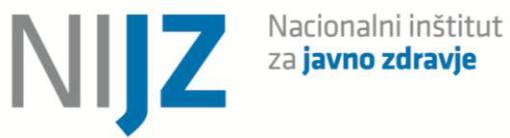 VKLJUČITEV OTROKA V VRTEC/ŠOLO PO PREBOLELI NALEZLJIVI BOLEZNI ALI OKUŽBIotroci lahko izločajo povzročitelja v blatu tudi še več tednov po preboleli bolezni, zato je potreben poostren higienski režim pri previjanju v vrtcu oziroma po uporabi stranišča.peta bolezen, ki jo povzroča Parvovirus B19 lahko ogroža plod v zgodnji nosečnosti (do 20.tedna). Nosečnico je treba obvestiti, če so v skupini otroci, ki prebolevajo peto bolezen in ji svetovati posvet z ginekologom.otrokom, ki imajo kožne spremembe na odkritih delih telesa se odsvetuje udeležba pri šolski telovadbi in skupinskih športih do prvega negativnega mikološkega izvida.****povzročajo različni Coxsacki virusi.9  ZDRAVSTVENA TERAPIJA OTROK V VRTCUPo uradnem dopisu Zavoda za zdravstveno varstvo Ljubljana z dne 20.01.2004 je kakršnokoli dajanje terapije otrokom v vrtcih prepovedano.Izjeme veljajo edino za naslednje primere:-	če ima otrok vročinske krče,-	če ima otrok močno alergijo na pike,-	če ima otrok astmatične napade,-	če ima otrok epilepsijo in podobne bolezni.Za vse primere velja, da prinesejo starši pisna navodila zdravnika o dajanju zdravila in izpolnjeno PRIVOLITEV ZA DAJANJE ZDRAVIL.Vrtec naj bi obiskovali samo zdravi otroci. Bolni otroci in otroci v akutni rekonvalescenci po preboleli bolezni ne sodijo v vrtec. Otroci, ki dobivajo antibiotik, po navadi po dveh dneh uživanja le-tega niso več kužni za okolico, so pa bolj občutljivi in dovzetni za okužbe od ostalih otrok.Priporočilo vrtca je, da se otroci, ki prejemajo antibiotike, dobro pozdravijo v domačem okolju. Izkušnje kažejo, da otroci, ki se z antibiotiki vrnejo v vrtčevsko okolje, kmalu po končani terapiji z antibiotiki ponovno zbolijo.Pripravila:Lara PlazarOrganizator PZHRPosodobitev: 1.9.2022žigSMERNICEKAPLJIČNE NALEZLJIVE BOLEZNIVKLJUČITEV OTROKA V VRTEC/ŠOLOGRIPAPo 7 dneh od začetka bolezni  oziroma po ozdravitvi.OSLOVSKI KAŠELJPo 5 dneh od začetka antibiotičnega zdravljenja, oziroma po 21dneh od začetka bolezni, če ni bilo antibiotičnega zdravljenja.DAVICAOdloči otrokov zdravnik, po posvetu z območnim epidemiologom.TUBERKOLOZAOdloči pulmolog iz pulmološkega dispanzerja.ČREVESNE NALEZLJIVE BOLEZNIVKLJUČITEV OTROKA V VRTEC/ŠOLODRISKA/BRUHANJE*(Campylobacter, E. coli, Giardia,Po 48 urah od zadnjega bruhanja ali driske.Salmonella, Rotavirus, Norovirus)HEPATITIS APo 14 dneh po pojavu prvih znakov oziroma  po 7 dneh po pojavu zlatenice.E. COLI (VTEC)Po 48 urah od zadnjega bruhanja ali driske.TIFUS,  PARATIFUSPo prvem negativnem izvidu vzorca blata (potrdilo izda območni NIJZ).GRIŽA (ŠIGELOZA)Po prvem negativnem izvidu vzorca blata, oziroma po presoji epidemiologaPo prvem negativnem izvidu vzorca blata, oziroma po presoji epidemiologaali specialista javnega zdravja, ki izda mnenje za lečečega zdravnika.KRIPTOSPORIDIOZAPo 48 urah od zadnjega bruhanja ali driske.GLISTAVOSTNi omejitev.NALEZLJIVE BOLEZNI Z IZPUŠČAJIVKLJUČITEV OTROKA V VRTEC/ŠOLOOŠPICEPo 4 dneh po pojavu značilnega izpuščaja.RDEČKEPo 6 dneh po pojavu značilnega izpuščaja.MUMPSPo 5 dneh po pojavu značilne otekline.ŠKRLATINKA, STREPTOKOKNA ANGINAPo 24 urah od  začetka antibiotičnega zdravljenja.NORICEPo 5 dneh po pojavu značilnega izpuščaja, oziroma ko ni več svežihmehurčkov in se vsi mehurčki posušijo.INFEKCIJSKA MONONUKLEOZANi omejitev.PETA BOLEZEN ** (Erythema infectiosum)Ni omejitev.ŠESTA BOLEZEN (Exanthema subitum)Ni omejitev.HERPESNi omejitev.KOŽNE NALEZLJIVE BOLEZNIVKLJUČITEV OTROKA V VRTEC/ŠOLOGARJETakoj po uspešno izvedenem postopku zdravljenja.MEHKUŽKENi omejiteve, če so kožne spremembe pokrite.BRADAVICENi omejitev.MIKROSPORIJA***Ni omejitev.***, če so kožne spremembe pokrite.NALEZLJIVE BOLEZNI, KI SE PRENAŠAJOVKLJUČITEV OTROKA V VRTEC/ŠOLOS KRVJO ALI OSTRIMI PREDMETIHEPATITIS B, HEPATITIS CNi omejitev.HIV/AIDSNi omejitev.DRUGE NALEZLJIVE BOLEZNI  IN OKUŽBEVKLJUČITEV OTROKA V VRTEC/ŠOLOBOLEZEN ROK,  NOG,  UST ****Ko ni več svežih mehurčkov in se vsi mehurčki posušijo.GNOJNO VNETJE KOŽEPo 48 urah od začetka antibiotičnega zdravljenja, če so gnojne rane pokrite,oziroma po presoji otrokovega zdravnika tudi več kot 2 dni (če so spremembeobsežne oziroma na delu telesa, ki ga je težko pokriti.MRSA nosilstvoNi omejitve.VNETJE OČESNE VEZNICE - bakterijskoPo 48 urah od začetka antibiotičnega zdravljenja.VNETJE OČESNE VEZNICE - virusnoOtroci v vrtcu - ko ni več izcedka iz oči.Otroci v šoli  - ni omejitev.